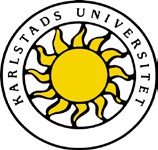 Underlag för självvärdering vid ansökan om tillgodoräknande av VFU Förskollärarprogrammet VFU 3Reviderat vt 20Målet med självvärderingen är att du ska visa dina reella kompetenser i relation till den aktuella kursens lärandemål. För att göra det behöver du beskriva och förklara hur du tillägnat dig kunskaper, färdigheter och förmågor som motsvarar de lärandemål som kursplanen omfattar. Självvärderingen ska utgå ifrån konkreta exempel från din yrkesverksamhet som du beskriver och analyserar. Anknyt analys och diskussion till styrdokument, vetenskap och beprövad erfarenhet. Bifoga och kommentera planeringar, bedömningsunderlag eller annat material som kan bidra till att visa och konkretisera dina kompetenser i relation till lärandemålen. Lärandemål för VFU 3Kursen syftar till att de studerande fördjupar sitt yrkeskunnande och självständigt tillämpar vetenskapligt grundad och erfarenhetsbaserad kunskap för lärande och utveckling.Efter genomgången kurs ska studenten kunna:gestalta och förmedla de grundläggande värden som anges i styrdokumenten i samspel med barn, personal och vårdnadshavare,med viss självständighet planera, genomföra och utvärdera undervisning med utgångspunkt i didaktiska teorier, förskolans styrdokument och kursens ämnen: biologi, fysik, kemi, teknik, bild och drama,med viss självständighet planera och iscensätta en utvecklande lärandemiljö,kommunicera professionsinriktat med barn, vårdnadshavare och personal, med viss självständighet integrera ett normkritiskt perspektiv med fokus på jämställdhet och jämlikhet i den pedagogiska verksamheten,med viss självständighet använda och värdera digitala resurser för lärande, kommunikation och lek,värdera den egna professionsutvecklingen utifrån förskollärarens uppdrag och identifiera vidare behov av utveckling, med viss självständighet dokumentera barns utveckling, lärande och sociala samspel, samt reflektera över hur detta kan kommuniceras med barn, vårdnadshavare och personal,med viss självständighet identifiera barns behov av anpassningar eller särskilt stöd och i samverkan hantera dessa behov i verksamheten, med viss självständighet förebygga, hantera och bearbeta konflikter i verksamheten, ochidentifiera möjliga utvecklingsområden utifrån förskolans styrdokument och verksamhetens lokala mål.L ärande m ål 1Efter genomgången kurs ska studenten kunna gestalta och förmedla de grundläggande värden som anges i styrdokumenten i samspel med barn, personal och vårdnadshavare.Det innebär att du utifrån din verksamhet i förskolan beskriver hur du:i ditt bemötande av barn, personal och vårdnadshavare gestaltar (genom ord och handling) de grundläggande värden som anges i styrdokumenten.arbetar aktivt och kommunikativt för att tydliggöra och synliggöra de grundläggande värden som anges i styrdokumenten.tar klart avstånd från och motverkar aktivt sådant som strider mot de grundläggande värden som anges i skollagen och i läroplanen.Lärandemål 2Efter genomgången kurs ska studenten med viss självständighet planera, genomföra och utvärdera undervisning med utgångspunkt i didaktiska teorier, förskolans styrdokument och kursens ämnen: biologi, fysik, kemi, teknik, bild och drama,Det innebär att du utifrån din verksamhet i förskolan:beskriver hur du planerar och genomför undervisning som skapar förutsättningar för lärande, utveckling och socialt samspel utifrån läroplanen i de angivna ämnena.visar ämnesdidaktisk medvetenhet och kunskap och beaktar de didaktiska frågorna vad, hur, varför och för vem.analyserar och värderar styrkor och svagheter i planering och genomförande utifrån styrdokument och något ämnesdidaktiskt perspektiv relaterat till kursens ämnen.Lärandemål 3Efter genomgången kurs ska studenten med viss självständighet planera och iscensätta en utvecklande lärandemiljö.Det innebär att du utifrån din verksamhet i förskolan beskriver hur du:genomför och planerar den dagliga verksamheten på ett sätt som främjar barns tilltro till sin förmåga och utvecklar deras nyfikenhet och lärande i mötet med varandra och med personalengenomför och planerar aktiviteter där den fysiska miljön anpassas och/eller utnyttjas för att främja lärande.Lärandemål 4Efter genomgången kurs ska studenten kunna kommunicera professionsinriktat med barn, vårdnadshavare och personal.Det innebär att du utifrån din verksamhet i förskolan beskriver hur du:uttrycker dig i skrift och tal på den språkliga och innehållsliga nivå som krävs för att mottagaren ska förstå bidrar till att samtal med barn, vårdnadshavare och personal utvecklas i ord och handling aktivt skapar professionella relationer till barn, vårdnadshavare och personal som skiljer sig från en privatperson/ungdom/elev etc.använder facktermer och begrepp i sammanhang där det är relevantvarierar din kommunikation beroende på syfte, mottagare och situation.Lärandemål 5Efter genomförd kurs skall studenten med viss självständighet integrera ett normkritiskt perspektiv med fokus på jämställdhet och jämlikhet i den pedagogiska verksamheten.Det innebär att du utifrån din verksamhet i förskolan beskriver hur du:bemöter och ger utrymme till barn på ett jämlikt och jämställt sätt i undervisning och övrig verksamhetväljer innehåll, material och/eller arbetssätt som ökar bans förståelse för människors lika värde, synliggör normer och ger alternativ till dessa.Lärandemål 6Efter genomgången kurs ska studenten med viss självständighet använda och värdera digitala resurser för lärande, kommunikation och lek.Det innebär att du utifrån din verksamhet i förskolan beskriver hur du:använder digitala verktyg i undervisning och motiverar användandet utifrån forskning och beprövad erfarenhet om barns lärande, utveckling och sociala samspeldokumenterar  barns utveckling, lärande och sociala samspel med hjälp av digitala verktygkommunicerar med vårdnadshavare via något digitalt verktygvärderar användandet av digitala resurser i undervisning, lek och för kommunikation.Lärandemål 7Efter genomgången kurs skall studenten kunna värdera den egna professionsutvecklingen utifrån förskollärarens uppdrag och identifiera vidare behov av utveckling. Det innebär att du utifrån din verksamhet i förskolan beskriver:hur du utvecklats i din yrkesroll under din tid i verksamhetenvilka områden som är dina styrkorvilka utvecklingsområden du har och hur du kan arbeta vidare med dem.Lärandemål 8Efter genomgången kurs ska studenten med viss självständighet kunna dokumentera barns utveckling, lärande och sociala samspel, samt reflektera över hur detta kan kommuniceras med barn, vårdnadshavare och personal.Det innebär att du utifrån din verksamhet i förskolan:beskriver hur du kartlägger och analyserar barns utveckling, lärande och sociala samspel och dokumenterar resultaten på ett strukturerat sättbeskriver, analyserar och problematiserar hur kommunikation om barns utveckling, lärande och sociala samspel kan görasdiskuterar olika kommunikativa strategier för att förmedla information om barns utveckling, lärande och sociala samspel till barn, vårdnadshavare och personal..Lärandemål 9Efter genomgången kurs ska studenten med viss självständighet kunna identifiera barns behov av anpassningar eller särskilt stöd och i samverkan hantera dessa behov i verksamheten.Det innebär att du utifrån din verksamhet i förskolan beskriver hur du:identifierar och hanterar behov av anpassningar och särskilt stöd utifrån forskning och beprövad erfarenhet i planering och genomförande av verksamhet utgår från forskning och beprövad erfarenhet gällande barn med behov av anpassningar och särskilt stöd använder eller anpassar den fysiska miljön för att främja lärande och utveckling för barn med behov av särskilt stödhar ett inkluderande förhållningssätt både i planering och genomförande av verksamhet.Lärandemål 10Efter genomgången kurs ska studenten under med viss självständighet kunna förebygga, hantera och bearbeta konflikter* i verksamheten.*Med konflikt avses motsättningar mellan två eller fler parter. Motsättningarna kan vara av olika art och omfattning. Exempel på konflikter kan vara motstridiga uppfattningar inom arbetslag eller mellan vårdnadshavare och förskola/skola samt mobbning eller bråk mellan barn i verksamheten.Det innebär att du utifrån din verksamhet i förskolan beskriver hur du:förklarar orsaker till konflikter (som kan beröra barn, vårdnadshavare och personal i olika situationer) och planerar och genomför aktiviteter utifrån detutgår ifrån skolans värdegrund och förskolans handlingsplaner i den dagliga verksamheten och i planering och genomförande av aktiviteter ingriper på ett medvetet sätt när konflikter uppstårdeltar i samtal och aktiviteter med syfte att förebygga och bearbeta konflikter (som kan beröra barn, vårdnadshavare och personal i olika situationer).
Lärandemål 11Efter genomgången kurs ska studenten kunna identifiera möjliga utvecklingsområden utifrån förskolans styrdokument och verksamhetens lokala mål.Det innebär att du utifrån din verksamhet i förskolan beskriver hur du:identifierat möjliga utvecklingsområden i verksamheten beskriva behovet av utveckling i verksamheten utifrån förskolans styrdokument och verksamhetens lokala mål.____________________________________Ort och datum_____________________________________Studentens namnteckningDen kompetens som beskrivs i självvärderingen intygas av:______________________________________Ort och datum______________________________________             	___________________________________Namnteckning				Befattning och verksamhetStudentens namnFödelsedatum (6 siffror)Beskriv din reella kompetens och kom ihåg att lyfta fram exempel från din yrkesverksamhet och anknyta till vetenskap och beprövad erfarenhet samt relevanta styrdokument:Beskriv din reella kompetens och kom ihåg att lyfta fram exempel från din yrkesverksamhet och anknyta till vetenskap och beprövad erfarenhet samt relevanta styrdokument:Beskriv din reella kompetens och kom ihåg att lyfta fram exempel från din yrkesverksamhet och anknyta till vetenskap och beprövad erfarenhet samt relevanta styrdokument:Beskriv din reella kompetens och kom ihåg att lyfta fram exempel från din yrkesverksamhet och anknyta till vetenskap och beprövad erfarenhet samt relevanta styrdokument:Beskriv din reella kompetens och kom ihåg att lyfta fram exempel från din yrkesverksamhet och anknyta till vetenskap och beprövad erfarenhet samt relevanta styrdokument:Beskriv din reella kompetens och kom ihåg att lyfta fram exempel från din yrkesverksamhet och anknyta till vetenskap och beprövad erfarenhet samt relevanta styrdokument:Beskriv din reella kompetens och kom ihåg att lyfta fram exempel från din yrkesverksamhet och anknyta till vetenskap och beprövad erfarenhet samt relevanta styrdokument:Beskriv din reella kompetens och kom ihåg att lyfta fram exempel från din yrkesverksamhet och anknyta till vetenskap och beprövad erfarenhet samt relevanta styrdokument:Beskriv din reella kompetens och kom ihåg att lyfta fram exempel från din yrkesverksamhet och anknyta till vetenskap och beprövad erfarenhet samt relevanta styrdokument:Beskriv din reella kompetens och kom ihåg att lyfta fram exempel från din yrkesverksamhet och anknyta till vetenskap och beprövad erfarenhet samt relevanta styrdokument:Beskriv din reella kompetens och kom ihåg att lyfta fram exempel från din yrkesverksamhet och anknyta till vetenskap och beprövad erfarenhet samt relevanta styrdokument: